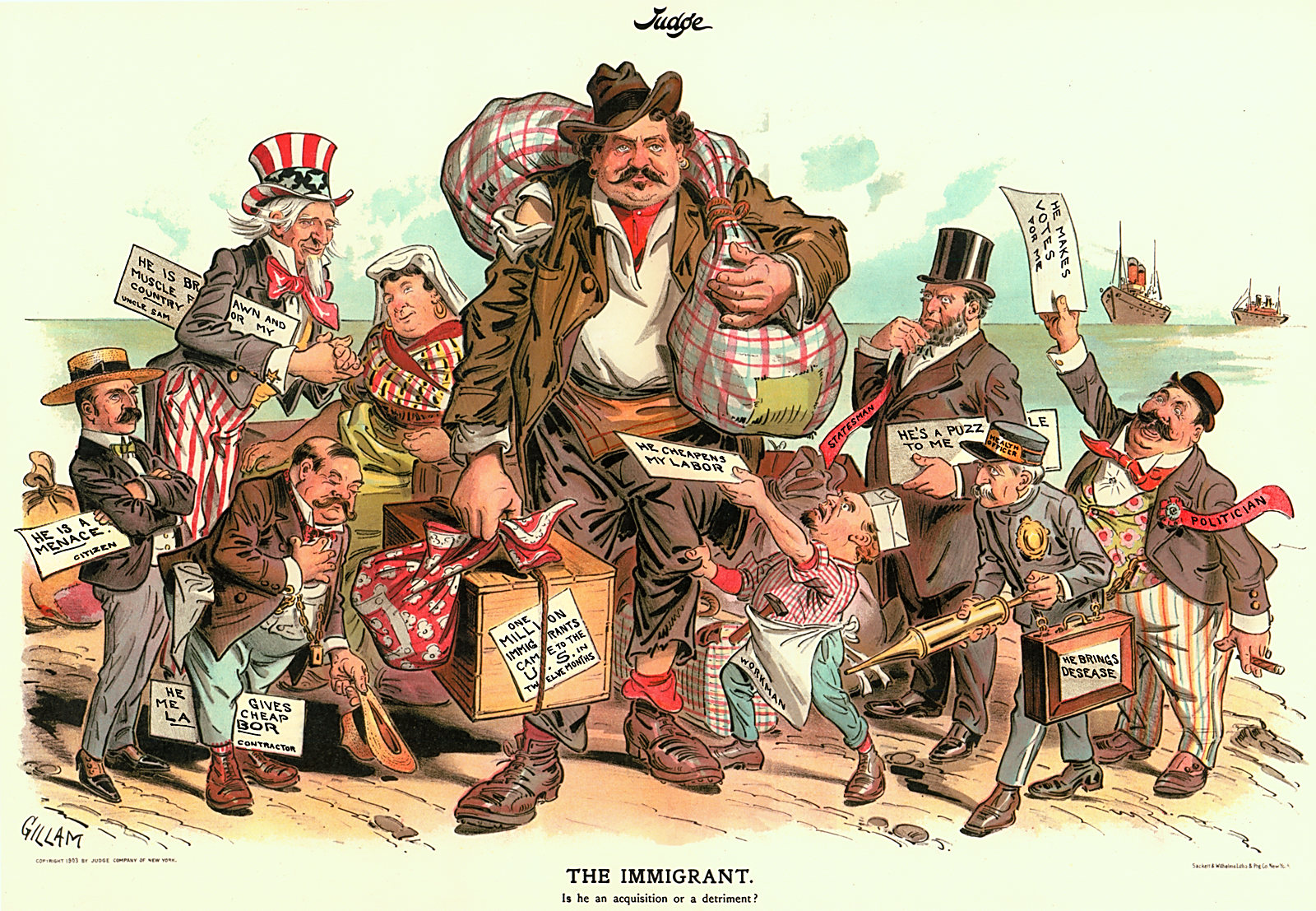 The Immigrant, by F. Victor Gillam, published in Judge, September 19, 1903In the mid-1880s the number of immigrants to the United States from northern and western Europe declined sharply. At the same time, the number of immigrants from southern and eastern Europe greatly increased. The changing pattern of immigration concerned many Americans. Judge was a weekly satirical magazine published in the United States from 1881 to 1947. It was launched by artists who had seceded from its rival Puck.The Ohio State University, Billy Ireland Cartoon Library and Museum